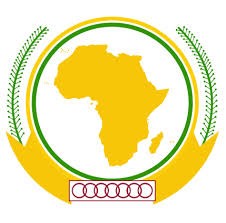 		Date : INSTRUCTIONSL’État plaignant est invité à remplir le formulaire ci-dessous de manière aussi concise que possible en indiquant toutes les informations dont il dispose concernant les faits allégués dans l’une des langues de travail de la Commission africaine des droits de l’homme et des peuples (la Commission) : anglais, français, arabe et portugais. Si la Commission se saisit de l’affaire, l’État plaignant aura la possibilité de présenter ses arguments juridiques sur la Recevabilité et ultérieurement, le cas échéant, sur le Fond. Les documents justificatifs et les autres pièces jointes devraient, dans la mesure du possible, être soumis dans la même langue que la Communication. S’il fallait se baser sur des documents dans une autre langue, l’État plaignant devra en joindre la traduction dans l’une des langues de travail de la Commission, accompagnée d’un certificat attestant que le document a été traduit par un traducteur assermenté.Veuillez ne pas employer des termes insultants à l’égard de l’État mis en cause, de ses institutions ou de l’Union africaine et ses institutions.INFORMATIONS SUR L’ÉTAT OU LES ÉTATS PLAIGNANTSVeuillez indiquer toutes les coordonnées des contacts pertinents INFORMATIONS SUR L’ÉTAT OU LES ÉTATS DÉFENDEURSFAITS RELATIFS A LA PLAINTEVeuillez faire un récit détaillé, dans l’ordre chronologique, de l’acte ou de la situation dénoncés en spécifiant le lieu, la date et la nature de l’incident ainsi que toutes les personnes impliquées ou tous les témoins des violations alléguées (5 pages au maximum). Veuillez joindre des copies de toutes les preuves documentaires en votre possession.Articles de la Charte africaine allégués avoir été violés.Indiquez les mesures prises pour régler la question conformément à l’Article 47 de la Charte africaine (veuillez joindre le texte de la Communication initiale et toute explication écrite ultérieure des États parties concernés par la question).Indiquez les mesures prises pour épuiser les procédures régionales ou internationales de règlement ou de bons officesIndiquez toute autre procédure d’enquête internationale ou de règlement international à laquelle les États parties concernés ont eu recoursMESURES CONSERVATOIRESDans certaines situations graves et urgentes, la Commission peut demander à l’État concerné de prendre des mesures conservatoires en vertu de la Règle 100 afin d’éviter qu’un préjudice irréparable ne soit causé à la victime ou aux victimes de la violation alléguée, aussi rapidement que l’exige la situation.Indiquez si une situation grave et urgente risque de causer un préjudice irréparable pour l’État ou les États plaignants : Oui   ☐                  Non   ☐Si tel est le cas, veuillez en expliquer la raison et spécifier les mesures conservatoires que vous demandez.REQUÊTESSi la Commission arrive à la conclusion qu’un État a violé la Charte africaine, elle accorde des recours sous forme de recommandations à l’État sur la manière de redresser la situation. Il peut s’agir, par exemple, d’une indemnisation, d’une révision de la législation, de formation des agents chargés de l’application de la loi et d’autres mesures.Veuillez indiquer vos requêtes et les recours que, selon vous, la Commission devrait procurer si elle arrive à la conclusion que l’État a violé la Charte africaine.REPRESENTANT(S) DE L’ETAT OU DES ETATS PLAIGNANTSTABLEAU DES ANNEXESDans l’encadré ci-dessous, veuillez énumérer les documents par ordre chronologique avec une description concise. NB : Le formulaire dûment rempli ne doit pas faire plus de 35 pages (taille de police 12, interligne simple) sans les annexes. Le formulaire doit être téléchargé, rempli, signé/cacheté et envoyé par e-mail ou service de messagerie avec ses annexes.SIGNATURE OU CACHET OFFICIEL DES PERSONNES OU DES ORGANES AUTORISÉS A INTRODUIRE LA PLAINTE AU NOM DE L’ÉTAT OU DES ÉTATS PLAIGNANTS Veuillez adresser le formulaire dûment rempli à :	au Secrétariat de la Commission africaine des droits de l’homme et des peuples 31 Bijilo Annexe Layout, Kombo North DistrictPO Box 673 Banjul, The Gambia Email : au-banjul@africa-union.org  Tél : (220) 441 05 05, 441 05 06Nom de l’État ou des États :Adresse(s) de réception des correspondances Adresse(s) e-mailNuméro(s) de téléphoneNuméro(s) de FaxDate(s) de ratification de la Charte africaine par l’État ou les États plaignantsjj/mm/aaaaNom de l’État ou des États défendeursDate(s) de ratification de la Charte africaine par l’État ou les États défendeurs jj/mm/aaaaNom(s)Fonction(s)Coordonnées de contactTitre du Document Description du Document